Markiert jeden der 6 Fehler im rechten Bild mit einem dieser Kreise und schickt uns die Lösung als pdf an dbh-klu@donbosco.at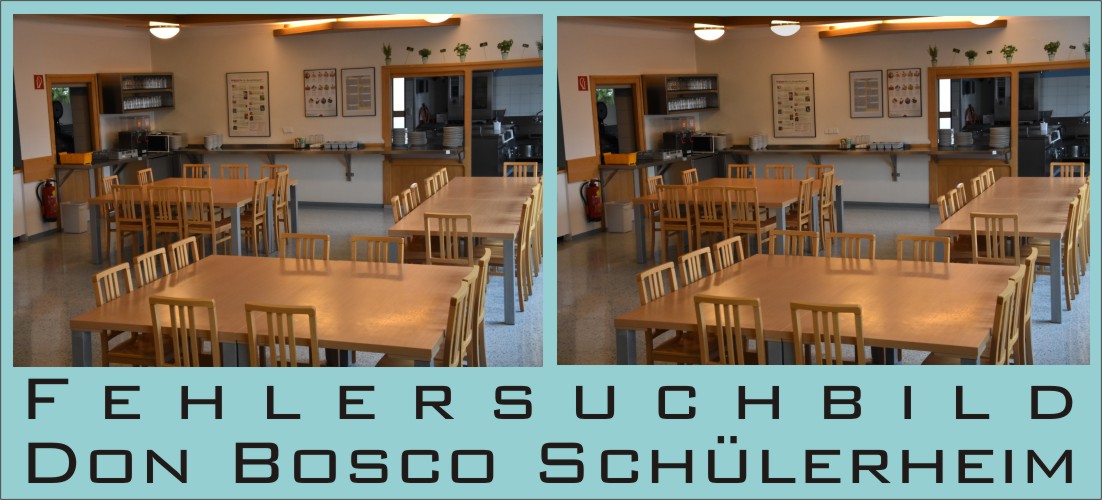 